                              Технологическая карта занятия в технологии продуктивного чтения-слушания Рассказ «Снегири и коты» Тема: «Зимующие птицы»Возрастная группа: 4-5 лет   Цель: Показать, красоту природы, какими удивительными, забавными могут быть взаимоотношения животных и птиц    в природе.Задачи:Образовательные:-Формирование первичных представлений об объектах окружающего мира (домашние питомцы, птицы, живущие рядом с человеком)- Развитие умения детей анализировать; понимать эмоционально-образное содержание произведения.-Знакомство с детской литературой, понимание на слух текстов различных жанров детской литературы.Развивающие:     -развивать зрительную память, воображение;     -способствовать формированию мыслительных операций, -способствовать развитию речи, умению аргументировать свои высказывания, -развивать мелкую моторику рук, внимание,   -развивать способности общения между сверстниками, чувство          товарищества, сопереживания и ответственности, умения взаимодействовать и сотрудничать. Воспитательные:    -воспитывать умение считаться с мнениями других, выдвигать свои варианты       ответов,воспитывать самостоятельность, умение понимать учебную задачу и выполнять её самостоятельно.Оборудование и раздаточный материал:  Иллюстрация к книге, загадка, модель снегирь, пособие «Наши книжки»; мольберт, круги красного цветаПредварительная работа.     Методы: игровой, словесно-логический, проблемный, самостоятельный.Приемы: художественное слово, пояснение, поощрение зрительная гимнастикаЮрий Коваль «Снегири и коты»Поздней осенью, с первой порошей (снегом) пришли к намиз северных лесов снегири. Пухлые и румяные, уселись они наяблонях, как будто заместо упавших яблок.А наши коты уж тут как тут. (В. Догадались, что котам нужно? Ответы детей принимаются, но не комментируются.) Тоже залезли на яблони и устроились на нижних ветвях. Дескать, присаживайтесь к нам, снегири, мы тоже вроде яблоки. (Вот так коты-хитрецы!)Снегири хоть целый год и не видели котов, а соображают.Всё-таки у котов хвост, а у яблок – хвостик. (Как ни стараются коты, не похожи они на яблоки.)До чего ж хороши снегири, а особенно – снегурки (cнегурка –это не снегурочка, а птичка, «подруга» снегиря). Не такая у них огненная (ярко-красная) грудь, как у хозяина-снегиря, зато нежная – палевая (бледно-жёлтая).Улетают снегири, улетают снегурки.А коты остаются на яблоне.Лежат на ветках и виляют своими яблочными будто хвостами.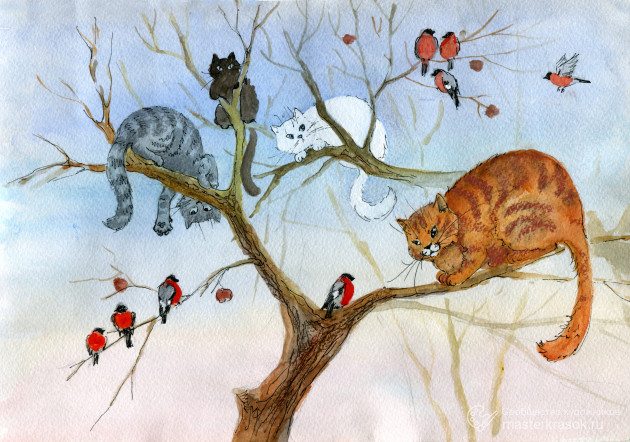 ЭтапыдеятельностиЗадачиДействия взрослогоДействия детейМотивационный этапСтимулировать познавательную ситуациюИгра «К нам пришло письмо»Загадка про снегиря«Каждый год я к вам лечу, Зимовать у вас хочу. И ещё красней зимой Ярко-красный галстук мой». Рассматривание иллюстрации (снегири и коты)-Какое время года изображено на картинке?-Что видите на картинке?-Зачем коты забрались на дерево?Предполагают, что в письме. Отгадывают загадкурассматриваютзимаснегири и коты сидят на деревеОриентировочный этапРазвивать целенаправленность действий, развивать речь как средство общения- Как вы думаете, что дальше будет?-Проверим ваши предположения?-Как мы это сможем сделать?дети предлагают варианты развития событийПрочитать книгуИсполнительский этапСоздавать условия для восприятия содержания текста,взаимодействовать, развиватьвоображение, творческую активность,наблюдательность, развивать речь, осваивать основные движения, развивать координациюЧтение рассказа.Вопросы:-Когда прилетают снегири? - Зачем коты забрались на деревья?-Получилось у котов то, что задумали?- На кого хотите быть похожими? - Что вы нового узнали?-Чему вы удивились?Игра «Снегири и кот»ЗимойЧтобы поймать  Снегири умные и сразу все понялиСнегири умные, коты хитрыеЖивотные и птицы вместе на деревеПтицы летают, по сигналу кот их догоняет.Рефлексивный этапФормировать положительноеотношение к совместной деятельности-Что сегодня особенно понравилось?Выполнение работы в тетрадиПерспективный этапРазвивать самостоятельность и целенаправленность собственныхдействийПонаблюдать за природой, животными на улице, нарисовать котов и снегирей на дереве.